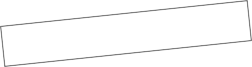 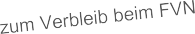 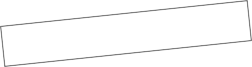 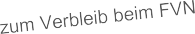 Beitrittserklärung für den Fußballverein Neuthard 1919 e.V.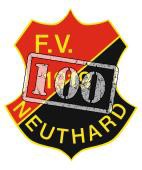 Ich trete dem Fußballverein Neuthard 1919 e.V. bei:Nachname: 	Vorname: 	Straße: 	Nr.: 	__________PLZ: 	Wohnort: 	_______________________________Geburtsdatum: 	.	.	Telefon: 	/ 		Handy-Nr.: 	E-Mail: 		Newsletter erwünscht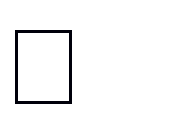 Anschrift des Vereins für das Mitgliederwesen:	Heinz Herrmann, Im Mittelgewann 11, 76689 Karlsdorf-NeuthardTel.: +49 170 7 98 63 51	E-Mail: herrmann1417@gmail.comBankverbindung:	Volksbank Bruchsal-Bretten eG	IBAN: DE19 6639 1200 0010 9117 70 BIC: GENODE61BTTGläubiger-Ident.-Nr.:	DE20 ZZZ0 0001 4301 65SEPA-LastschriftmandatIch ermächtige den Fußballverein Neuthard 1919 e.V., Zahlungen von meinem Konto mittels Lastschrift einzuziehen. Zugleich weise ich mein Kreditinstitut an, die vom Fußballverein Neuthard 1919 e.V. auf mein Konto gezogenen Lastschriften einzulösen.Hinweis:	Ich kann innerhalb von acht Wochen, beginnend mit dem Belastungsdatum, die Erstattung des belasteten Betrages verlangen. Es gelten dabei die mit meinem Kreditinstitut vereinbarten Bedingungen.Nachname und Vorname d. Kontoinhabers, wenn von oben abweichendIch bin / Wir sind bereits Mitglied im Verein (Familienbeitrag prüfen)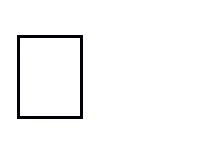 Straße und Hausnummer	PLZ	Wohnort_ _ _ _ _ _ _ _ | _ _ _Kreditinstitut	BICDE _ _ | _ _ _ _ | _ _ _ _ | _ _ _ _ | _ _ _ _ |_ _(IBAN)Datum und UnterschriftDer fällige Mitgliedsbeitrag beträgt ab 01.01.2022 60 € für Jugendliche, 80 € für Erwachsene und 150 € für Familien pro Jahr und erhöht sich für alle Beitragsgruppen automatisch um 2€ pro Jahr. Der Beitrag wird im Voraus ca. 4 Wochen nach Erteilung der Mandatsreferenz eingezogen. Zukünftige Mitglieds-beiträge werden i.d.R. jährlich spätestens zum 15. November für das Folgejahr eingezogen.Bei unterjährigen Austritten erfolgt keine anteilsmäßige Rückzahlung Zuviel gezahlter Beiträge.Bitte beachten Sie unsere Datenschutzerklärung auf den folgenden Seiten. Diese sind Bestandteil des Aufnahme-Antrags. Mit Ihrer Unterschrift bestätigen Sie Ihre Zustimmung.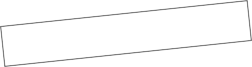 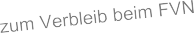 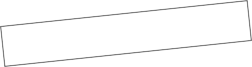 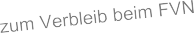 Einverständniserklärung zur Verwendung von Spielerfotos- im Fall von Minderjährigen des gesetzlichen Vertreters –Untenstehende Auswahlfelder sind vom Spieler mit Unterschrift freigeben zu lassen. Bei Minderjährigen unter 13 Jahren ist beigefügte Zusatzerklärung für die empfohlene Zusatzoption zwingend erforderlich.Daten des Spielers bzw. der Spielerin:Nachname:	Vorname:	Straße: 	Nr.:	 	PLZ:	Wohnort:		Geburtsdatum: 	. 	.  	Telefon: 	/ 		Mobil-Nr.:	E-Mail:	Pflichtfeld bei vom Spieler/von Spielerin zur Verfügung gestellten FotosDer Spieler/die Spielerin - im Fall von Minderjährigen ein gesetzlicher Vertreter – sichert zu, über alle Bildrechte, insbesondere urheberrechtliche Nutzungsrechte zu verfügen, die erforderlich sind, um die zur Verfügung gestellten Spielerfotos zu verarbeiten und zu nutzen, insbesondere um es zeitlich und räumlich unbefristet zu speichern und zu verwenden. Er/sie stimmt der Veröffentlichung seines/ihres Bildes, egal ob Einzel- oder Gruppenaufnahme, zum Zweck der Darstellung des Vereins und seiner Aktivitäten in Print- sowie Online-Medien zu.Pflichtfeld bzgl. Fotos vom Spieler/von Spielerin im Rahmen von VereinsaktivitätenDer Spieler/die Spielerin - im Fall von Minderjährigen ein gesetzlicher Vertreter –stimmt der Veröffentlichung seines/ihres Bildes, das auf dem Vereinsgelände oder bei Vereinsaktivitäten von ihm/ihr gemacht wurde, egal ob Einzel- oder Gruppenaufnahme, zum Zweck der Darstellung des Vereins und seiner Aktivitäten in Print- sowie Online-Medien zu.Empfohlene ZusatzoptionDer/die Spieler(in)- im Fall von Minderjährigen ein gesetzlicher Vertreter – willigt hiermit ein, dass das zur Verfügung gestellte Lichtbilder durch den Fußballverein Neuthard 1919 e.V. den FV Baden und die DFB-Medien GmbH &Co KG in Print- und Online-Medien, wie z. B. auf den Internet-Seiten des Vereins und Verbands und auf der Online-Plattform des Amateurfußballs „FUSSBALL.DE“, einschließlich der damit verbundenen mobilen Angebote und Druckerzeugnisse im Rahmen von Mannschaftslisten, Spielberichten oder Livetickern verwendet und an die Verleger von Druckwerken sowie Anbieter von Online-Medien zum Zwecke der Berichterstattung über Amateur- und Profifußball übermittelt werden darf.Die Einwilligung ist jederzeit ohne Angabe von Gründen durch den Spieler oder dessen gesetzlichem Vertreter widerrufbar.Der Widerruf kann gegenüber dem aktuellen Verein oder nach einer entsprechenden Selbstregistrierung auf FUSSBALL.DE durch den Spieler online erfolgen. Im Falle eines Widerrufs gegenüber dem Verein, muss durch den Verein das Veröffentlichungskennzeichen unverzüglich entfernt werden.Ort, DatumUnterschrift des Spielers/ der Spielerin bzw. ErziehungsberechtigtenInformationspflichtenNach den Vorgaben der Artikel 13 und 14 der europäischen Datenschutzgrundverordnung (EU-DS-GVO) hat der Verantwortliche einer betroffenen Person, deren Daten er verarbeitet, die in der EU-DS-GVO genannten Informationen bereitzustellen.Dieser Informationspflicht kommt der Fußballverein Neuthard 1919 e.V. mit der Aushändigung dieser Datenschutzerklärung nach.Namen und Kontaktdaten des Verantwortlichen sowie ggfs. seiner VertreterDer Verein darf aufgrund des Art. 6 Abs. 1 lit. b) DS-GVO alle Daten erheben, die zur Verfolgung der Vereinsziele und für die Betreuung und Verwaltung der Mitglieder notwendig sind (wie etwa Name, Anschrift, Geburtsdatum, ferner Bankverbindung, Bankleitzahl und Kontonummer).Der Verein darf zum Abschluss von Versicherungsverträgen zugunsten des Vereins oder seiner Mitglieder Daten erheben, soweit Risiken bestehen, gegen die sich der Verein nicht zuletzt aus Fürsorgegründen versichern muss. Nach Art. 6 Abs. 1 lit. f) DS-GVO kann der Verein Daten bei seinen Mitgliedern für einen anderen Zweck als zur Verfolgung eigener Vereinsziele und zur Mitgliederbetreuung und -verwaltung erheben, wenn der Verein ein berechtigtes Interesse daran hat. Berechtigt in diesem Sinne ist jeder Zweck, dessen Verfolgung nicht im Widerspruch zur Rechtsordnung steht und von der Gesellschaft nicht missbilligt wird.Der Verein behält sich vor, Daten von anderen Personen als von Vereinsmitgliedern (z.B. von Gästen, Zuschauern, Besuchern, fremden Spielern, Teilnehmern an Lehrgängen und Wettkämpfen) zu erheben, soweit diese zur Wahrnehmung berechtigter Interessen des Vereins erforderlich sind - insbesondere Daten, die für eine eindeutige Identifizierung notwendig sind - und sofern nicht die Interessen oder Grundrechte und Grundfreiheiten der betroffenen Person überwiegen (Art. 6 Abs. 1 lit. f) DS-GVO).Quelle der personenbezogenen DatenDie vom Verein verarbeiteten personenbezogenen Daten werden grundsätzlich im Rahmen des Erwerbs der Mitgliedschaft erhoben.Zwecke, für die personenbezogene Daten verarbeitet werdenRechtsgrundlage der Verarbeitung sind die berechtigten Interessen im Sinne des Art. 6 Abs. 1 lit. f) DS-GVO. Wir erheben, speichern, verarbeiten und geben personenbezogene Daten ggfs. weiter für:die Verwaltung der MitgliedschaftenMeldungen beim Badischen Fußballverband als Dachverband des FV Neuthards für statistische Zwecke, zur Spielklasseneinteilung, zur ordnungsgemäßen Abwicklung des Spielbetriebs sowie zum Erhalt von ZuschüssenMeldungen beim Badischen Sportbund zum Erhalt von ZuschüssenMeldungen an die Gemeinde für statistische Zwecke sowie zum Erhalt von ZuschüssenMeldungen an Sportvereine, mit denen Spielgemeinschaften gebildet werden zur Spielklasseneinteilung und zur ordnungsgemäßen Abwicklung des Trainings- und SpielbetriebsMeldungen im Schadensfall bei der Sportversicherung beim Badischen Sportbundden Einzug von Mitgliedsbeiträgen und Gebühren. Hierzu werden die Daten der Bankverbindung an die Volksbank Stutensee-Weingarten weitergeleitetdie Erfüllung gesetzlicher Verpflichtungendie Verteilung von vereinsrelevanten Informationen und anderer vereinsinterner Kommunikation per einzelner persönlicher E-Mail oder per E-Mail-Verteilerdie Bildung von WhatsApp- oder andere Messenger-Gruppen zur Organisation des Trainings- und Spielbetriebs, gemeinschaftlicher Freizeitaktivitäten und zur generellen vereinsinternen Kommunikationdie öffentliche und interne Kommunikation insbesondere die Vereinsdarstellung in der Presse,in Online-Medien, sozialen Netzwerken und generell im Internet zur Wahrung berechtigter Interessen des Vereins (vgl. Artikel 6 Abs. 1 lit. f) DS-GVO). Das berechtigte Interesse besteht in der Information der Öffentlichkeit durch Berichterstattung über die Aktivitäten des Vereins und ggfs. die Zusammenarbeit mit Sponsoren, Werbepartnern und Förderern.In diesem Rahmen werden Aufnahmen von Mannschaftsbildern, Bildern einzelner Spieler undFunktionsträgern, Bildern während des Trainings- und Spielbetriebs, Bilder von öffentlichen und internenVereinsveranstaltungen veröffentlicht.Sponsoren, Werbepartner und Förderer, denen für die Unternehmenskommunikation Bilder zur Verfügung gestellt werden können, die deren Engagement und die Art der Förderung zeigen (z.B. Mannschaftsbilder mit gesponserten Trikots).Wir behalten uns die Mitgliederverwaltung bei Cloud-Diensten vor. Für diesen Fall stellen wir sicher, dass der Datenaustausch über ausreichend verschlüsselte Verbindungen erfolgt.Fehlende Garantien zur DatensicherheitWir weisen darauf hin, dass die Datenübertragung im Internet (z.B. beim Aufruf von Webseiten oder bei der Kommunikation per E-Mail) Sicherheitslücken aufweisen kann und auf die der Fußballverein Neuthard keinen Einfluss hat. Ein lückenloser Schutz der Daten vor dem Zugriff durch Dritte ist nicht möglich.Eine vollständige Löschung veröffentlichter Fotos und Videoaufzeichnungen im Internet kann durch den Fußballverein Neuthard 1919 e.V. nicht sichergestellt werden, da z.B. andere Internetseiten die Fotos und Videos kopiert oder verändert haben können. Der Fußballverein Neuthard 1919 e.V. kann nicht haftbar gemacht werden für Art und Form der Nutzung durch Dritte wie z.B. durch das Herunterladen von Fotos und Videos und deren anschließender Veränderung und Nutzung.SpeicherdauerWir speichern die Daten mindestens 10 Jahre über das Ende der Mitgliedschaft hinaus, beginnend im Folgejahr. Danach werden sie zur Erstellung und Aufrechterhaltung eines Vereinsarchivs weiterhin in reduziertem Umfang gespeichert.Bei den gespeicherten Daten handelt es sich dann um die Kategorien Vorname, Nachname, (ggfs. ehemalige) Anschrift, Geburtsdatum und ggfs. Sterbedatum, Zeitpunkt des Vereinseintritts und ggfs. des Vereinsaustritts, Mitgliedschaft in der Verwaltung des Vereins und ausgeübte Funktionen sowie deren Dauer, Zugehörigkeit zu Mannschaften und Spielklassen, sportliche Leistungen wie z.B. absolvierte Spiele, Einsatzzeiten, Tore, gewonnene Titel, besondere Verdienste und ergänzende Informationen, die zur zeitgeschichtlichen Dokumentation des Vereinsgeschehens dienen und an denen der Verein ein berechtigtes Interesse hat.Die Bankdaten werden mit Beendigung der Mitgliedschaft gelöscht soweit keine offenen finanziellen Forderungen des Vereins gegenüber dem Vereinsmitglied oder ggfs. dessen Erben bestehen.Rechte der betroffenen PersonSie habendas Recht auf Auskunft nach Artikel 15 DSGVO,das Recht auf Berichtigung nach Artikel 16 DSGVO,das Recht auf Löschung nach Artikel 17 DSGVO,das Recht auf Einschränkung der Verarbeitung nach Artikel 18 DSGVO,das Recht auf Datenübertragbarkeit nach Artikel 20 DSGVO,das Widerspruchsrecht nach Artikel 21 DSGVO,Sie können sich diesbezüglich jederzeit unter den in Kapitel 2 angegebenen Adressen an uns wenden.Widerruf Ihrer Einwilligung zur DatenverarbeitungSie haben das jederzeitige Recht, diese Einwilligung zur Speicherung, Verarbeitung und Nutzung ihrer personenbezogenen Daten ohne Angaben von Gründen unter den in Kapitel 2 angegebenen Adressen zu widerrufen. Dieses Recht berührt nicht die Daten, die wir zur Erfüllung des Vereinszweckes erheben, speichern und nutzen dürfen.Dieses Recht berührt ebenfalls nicht die Rechtmäßigkeit der aufgrund der Einwilligung bis zum Widerruf erfolgten Verarbeitung.Beschwerderecht bei der zuständigen AufsichtsbehördeIm Falle datenschutzrechtlicher Verstöße steht dem Betroffenen ein Beschwerderecht bei der zuständigen Aufsichtsbehörde zu. Zuständige Aufsichtsbehörde in datenschutzrechtlichen Fragen ist der Landesbeauftragte für den Datenschutz und die Informationsfreiheit Baden-Württemberg.Fußballverein Neuthard 1919 e.V.vertreten durch Vorstand Finanzen: Christoph Karrer, Alte Mühle 1, 76689 Karlsdorf-Neuthard, christoph.karrer@gmx.deFußballverein Neuthard 1919 e.V.vertreten durch Vorstand Sport:Kai Zimmermann, Südring 8c,76689 Karlsdorf-Neuthard, kai.zi@gmx.net